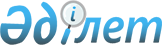 О ратификации Конвенции об основах, содействующих безопасности и гигиене труда (Конвенция 187)Закон Республики Казахстан от 20 октября 2014 года № 243-V ЗРК

      Ратифицировать Конвенцию об основах, содействующих безопасности и гигиене труда (Конвенция 187), принятую в Женеве на 95-й сессии Генеральной конференции Международной организации труда 15 июня 2006 года.

 

  

МЕЖДУНАРОДНАЯ КОНФЕРЕНЦИЯ ТРУДА 

КОНВЕНЦИЯ 187

 КОНВЕНЦИЯ ОБ ОСНОВАХ, СОДЕЙСТВУЮЩИХ БЕЗОПАСНОСТИ И ГИГИЕНЕ ТРУДА

ПРИНЯТАЯ НА ДЕВЯНОСТО ПЯТОЙ СЕССИИ КОНФЕРЕНЦИИ,

ЖЕНЕВА, 15 ИЮНЯ 2006 ГОДА



аутентичный текст 

Конвенция 187 

КОНВЕНЦИЯ ОБ ОСНОВАХ, СОДЕЙСТВУЮЩИХ

БЕЗОПАСНОСТИ И ГИГИЕНЕ ТРУДА

      Генеральная конференция Международной организации труда, созванная в Женеве Административным советом Международного бюро труда и собравшаяся 31 мая 2006 года на свою 95-ю сессию, признавая глобальные масштабы производственного травматизма, профессиональных заболеваний и гибели людей на производстве и необходимость принятия дальнейших мер с целью их сокращения, напоминая, что защита работников в случае общих и профессиональных заболеваний и травматизма на производстве является одной из задач Международной организации труда, предусмотренной в ее Уставе, признавая, что случаи производственного травматизма, профессиональных заболеваний и гибели людей на производстве оказывают негативное воздействие на производительность и процесс экономического и социального развития, отмечая пункт g) раздела III Филадельфийской декларации, в соответствии с которым Международная организация труда приняла на себя торжественное обязательство способствовать принятию странами мира программ, имеющих целью обеспечивать необходимую защиту жизни и здоровья трудящихся всех профессий, памятуя о Декларации МОТ 1998 года об основополагающих принципах и правах в сфере труда и механизме ее реализации, отмечая Конвенцию 1981 года о безопасности и гигиене труда (155), Рекомендацию 1981 года о безопасности и гигиене труда (164) и другие акты Международной организации труда, имеющие отношение к основам, содействующим безопасности и гигиене труда, напоминая, что содействие безопасности и гигиене труда является частью Программы достойного труда для всех Международной организации труда, напоминая о Заключениях о нормотворческой деятельности МОТ в области безопасности и гигиены труда - глобальная стратегия, принятых на 91-й сессии (2003 г.) Международной конференции труда, в частности, в отношении обеспечения того, чтобы в национальных программах вопросам безопасности и гигиены труда уделялось приоритетное внимание, подчеркивая важность постоянного развития национальной культуры профилактики в области безопасности и гигиены труда, решив принять ряд предложений, касающихся безопасности и гигиены труда, что является четвертым пунктом повестки дня сессии, и решив придать этим предложениям форму международной конвенции, принимает сего пятнадцатого дня июня месяца две тысячи шестого года следующую конвенцию, которая может именоваться Конвенцией 2006 года об основах, содействующих безопасности и гигиене труда.

  

I. Определения 

Статья 1

      Применительно к настоящей Конвенции:

      (a) термин «национальная политика» означает национальную политику в области безопасности и гигиены труда и производственной среды, разработанную в соответствии с принципами, заложенными в статье 4 Конвенции 1981 года о безопасности и гигиене труда (155);

      (b) термин «национальная система безопасности и гигиены труда» или «национальная система» означает инфраструктуру, предусматривающую основные рамки для проведения национальной политики и национальных программ в области безопасности и гигиены труда;

      (c) термин «национальная программа по безопасности и гигиене труда» или «национальная программа» означает любую национальную программу, включающую задачи, которые предстоит решить в установленные сроки, приоритеты и средства действий, сформулированные в целях совершенствования безопасности и гигиены труда, а также средства оценки достигнутых результатов;

      (d) термин «национальная культура профилактики в области безопасности и гигиены труда» означает культуру, в которой право на безопасную и здоровую производственную среду соблюдается на всех уровнях, когда правительства, работодатели и работники принимают активное участие в обеспечении безопасной и здоровой производственной среды посредством системы установленных прав, ответственности и обязанностей и когда принципам профилактики придается самый высокий приоритет.

  

II. Цель 

Статья 2

      1. Каждое государство-член, ратифицирующее настоящую Конвенцию, содействует постоянному совершенствованию безопасности и гигиены труда в целях предупреждения случаев производственного травматизма, профессиональных заболеваний и гибели людей на производстве посредством разработки, на основе консультаций с наиболее представительными организациями работодателей и работников, национальной политики, национальной системы и национальной программы.



      2. Каждое государство-член предпринимает активные меры в целях постепенного создания безопасной и здоровой производственной среды посредством национальной системы и национальных программ в области безопасности и гигиены труда, принимая во внимание принципы, заложенные в актах Международной организации труда (МОТ), имеющие отношение к основам, содействующим безопасности и гигиене труда.



      3. Каждое государство-член, на основе консультаций с наиболее представительными организациями работодателей и работников, периодически рассматривает меры, которые можно было бы предпринять в целях ратификации соответствующих конвенций МОТ по вопросам безопасности и гигиены труда.

  

III. Национальная политика 

Статья 3

      1. Каждое государство-член содействует безопасной и здоровой производственной среде посредством разработки национальной политики.



      2. Каждое государство-член на всех соответствующих уровнях содействует и стремится к достижению реализации права работников на безопасную и здоровую производственную среду.



      3. При разработке своей национальной политики каждое государство-член, с учетом своих национальных условий и практики, а также на основе консультаций с наиболее представительными организациями работодателей и работников, содействует основополагающим принципам, таким как: оценка профессиональных рисков или опасностей; борьба с профессиональными рисками или опасностями в месте их возникновения; развитие национальной культуры профилактики в области безопасности и гигиены труда, которая включает информацию, консультации и подготовку.

  

IV. Национальная система 

Статья 4

      1. Каждое государство-член создает, поддерживает, постепенно развивает и периодически пересматривает национальную систему безопасности и гигиены труда на основе консультаций с наиболее представительными организациями работодателей и работников.



      2. Национальная система безопасности и гигиены труда включает, помимо прочего:



      (a) законодательные и нормативные правовые акты, коллективные договоры, в соответствующих случаях, и любые другие соответствующие акты по безопасности и гигиене труда;



      (b) орган или ведомство, либо органы или ведомства, отвечающие за вопросы безопасности и гигиены труда, созданные в соответствии с национальными законодательством и практикой;



      (c) механизмы для обеспечения соблюдения национальных законодательных и нормативных правовых актов, включая системы инспекции;



      (d) меры, направленные на обеспечение сотрудничества на уровне предприятия между его руководством, работниками и их представителями в качестве основного элемента мер профилактики на производстве.



      3. Национальная система безопасности и гигиены труда, в соответствующих случаях, включает:



      (a) национальный трехсторонний консультативный орган или органы, занимающиеся вопросами безопасности и гигиены труда;



      (b) информационные и консультативные услуги по вопросам безопасности и гигиены труда;



      (c) профессиональную подготовку по вопросам безопасности и гигиены труда;



      (d) службы гигиены труда в соответствии с национальными законодательством и практикой;



      (e) научно-исследовательские работы в области безопасности и гигиены труда;



      (f) механизм, позволяющий осуществлять сбор и анализ данных о случаях производственного травматизма и профессиональных заболеваний, принимая во внимание соответствующие акты МОТ;



      (g) положения, предусматривающие сотрудничество с соответствующими системами страхования или социального обеспечения, охватывающими случаи производственного травматизма и профессиональных заболеваний;



      (h) вспомогательные механизмы, направленные на постепенное улучшение условий в области безопасности и гигиены труда на микропредприятиях, а также на малых и средних предприятиях и в неформальной экономике.

  

V. Национальная программа 

Статья 5

      1. Каждое государство-член разрабатывает, проводит, следит за выполнением, оценивает и периодически пересматривает национальную программу по безопасности и гигиене труда на основе консультаций с наиболее представительными организациями работодателей и работников.



      2. Национальная программа:



      (a) содействует развитию национальной культуры профилактики в области безопасности и гигиены труда;



      (b) вносит вклад в защиту работников благодаря ликвидации или сведению к минимуму, насколько это практически возможно, производственных рисков и опасностей, в соответствии с национальными законодательством и практикой, в целях предупреждения производственного травматизма, профессиональных заболеваний и гибели людей на производстве, а также содействия безопасности и гигиене труда на рабочем месте;



      (c) разрабатывается и пересматривается на основе анализа национальной ситуации в сфере безопасности и гигиены труда, включая анализ национальной системы безопасности и гигиены труда;



      (d) включает задачи, цели и показатели результативности;



      (e) подкрепляется, насколько это возможно, другими дополнительными национальными программами и планами, содействующими постепенному обеспечению безопасной и здоровой производственной среды.



      3. Национальная программа предается широкой гласности и, по мере возможности, утверждается и запускается в действие высшими органами государственной власти.

  

VI. Заключительные положения 

Статья 6

      Настоящая Конвенция не пересматривает никакую иную международную трудовую конвенцию или рекомендацию.

  

Статья 7

      Официальные грамоты о ратификации настоящей Конвенции направляются Генеральному директору Международного бюро труда для регистрации.

  

Статья 8

      1. Настоящая Конвенция имеет обязательную силу только для тех государств-членов Международной организации труда, ратификационные грамоты которых зарегистрированы Генеральным директором Международного бюро труда.

      2. Она вступает в силу через 12 месяцев после даты регистрации Генеральным директором ратификационных грамот двух государств-членов.

      3. Впоследствии настоящая Конвенция вступает в силу для каждого государства-члена через 12 месяцев после даты регистрации его ратификационной грамоты.

  

Статья 9

      1. Государство-член, ратифицировавшее настоящую Конвенцию, по истечении десяти лет со дня ее первоначального вступления в силу может денонсировать ее на основе заявления, направленного Генеральному директору Международного бюро труда для регистрации. Денонсация вступает в силу через один год после даты регистрации заявления о денонсации.



      2. Для каждого государства-члена, ратифицировавшего настоящую Конвенцию и в годичный срок по истечении указанных в предыдущем пункте десяти лет не воспользовавшегося предусмотренным в настоящей статье правом на денонсацию, Конвенция остается в силе на следующие десять лет, и впоследствии оно сможет денонсировать ее в течение первого года каждого последующего десятилетия в порядке, предусмотренном в настоящей статье.

  

Статья 10

      1. Генеральный директор Международного бюро труда извещает все государства-члены Международной организации труда о регистрации всех ратификационных грамот и заявлений о денонсации, направленных ему государствами-членами Организации.



      2. Извещая государства-члены Организации о регистрации полученной им второй ратификационной грамоты, Генеральный директор обращает их внимание на дату вступления в силу настоящей Конвенции.

  

Статья 11

      Генеральный директор Международного бюро труда направляет Генеральному секретарю Организации Объединенных Наций для регистрации, в соответствии со статьей 102 Устава Организации Объединенных Наций, исчерпывающие сведения о всех зарегистрированных им ратификационных грамотах и заявлениях о денонсации.

  

Статья 12

      Каждый раз, когда Административный совет Международного бюро труда считает это необходимым, он представляет Генеральной конференции доклад о применении настоящей Конвенции и рассматривает целесообразность включения в повестку дня Конференции вопроса о ее пересмотре.

  

Статья 13

      1. Если Конференция примет новую конвенцию, пересматривающую настоящую Конвенцию, и если в новой конвенции не предусмотрено иное, то:



      a) ратификация каким-либо государством-членом новой, пересматривающей конвенции влечет за собой, в силу права, незамедлительную денонсацию настоящей Конвенции, независимо от положений статьи 9 выше и при условии, что новая, пересматривающая конвенция вступила в силу;



      (b) со дня вступления в силу новой, пересматривающей конвенции настоящая Конвенция перестает быть открытой для ратификации государствами-членами.



      2. Настоящая Конвенция остается в любом случае в силе по форме и по содержанию для тех государств-членов, которые ратифицировали ее, но не ратифицировали пересматривающую конвенцию.

  

Статья 14

      Английский и французский тексты настоящей Конвенции имеют одинаковую силу.



      Вышеизложенный текст является аутентичным текстом Конвенции, должным образом принятой Генеральной конференцией Международной организации труда на ее девяносто пятой сессии, состоявшейся в Женеве и объявленной закрытой шестнадцатого июня 2006 года.



      В удостоверение чего шестнадцатого июня 2006 года мы поставили свои подписи:

  

Президент Конференции



ЧЕСТМИР САЙДА



Генеральный директор Международного бюро труда



ХУАН СОМАВИА

      Приведенный текст Конвенции является верной копией текста, удостоверенного подписями Президента Международной Конференции Труда и Генерального Директора Международного Бюро труда.



      Удостоверяется верность и полнота копии,

  

за Генерального Директора Международного Бюро Труда:



Жанел Диллер



Заместитель Юридического Советника

Международного Бюро Труда

      Настоящим удостоверяю, что данный перевод на русский язык соответствует тексту «Конвенции об основах, содействующих безопасности и гигиене труда (Конвенция 187)», принятой Генеральной конференцией Международной Организации Труда 15 июня 2006 года на ее 95-й сессии в Женеве на английском языке.

 

       Примечание РЦПИ!

      Далее следует текст Конвенции на английском и французском языках.

 
					© 2012. РГП на ПХВ «Институт законодательства и правовой информации Республики Казахстан» Министерства юстиции Республики Казахстан
				

      Президент

      Республики Казахстан                      Н. НАЗАРБАЕВ

      Директор Департамента труда

и социального партнерства

Министерства труда

социальной защиты населения

Республики Казахстан Н. Тлeуoв